Dear members,Recently a brochure was received in the letter boxes of residents within the City of Greater Shepparton. Among things asked were resident’s ideas on “How can we make Greater Shepparton even greater?” It came to mind that we have SAM , the new MOVE museum of transport and what else. Here is a proposal . It came to mind that we should alert the council that there is an opportunity to push the idea of a communications museum at the old Radio Australia site. It would be unique in Australia and probably in the Southern Hemisphere. It would be a one of a kind and we need to grab the chance that this could occur. However, we (the residents of the City of Greater Shepparton) need to contact the council by 24th March. Hopefully you will have this before the cut-off date but the time will be tight.If a communications museum were able to be implemented at Radio Australia it would compliment the nearly finished and already impressive Shepparton Arts Museum and the nearly finished Museum Of Vehicle Evolution (MOVE). These two will be significant draw cards to Shepparton and a Communications museum would make it a trifecta of accessible and important sites to visit fr ourselves and visitors from some distance away.You don’t need to say much but the more people who do put their thoughts into the council at the contacts below  the more likely something positive will occur.The address’s are   --         shaping.greatershepparton.com.au ,     --      phone 03 5832 9700,                            email council@shepparton.vic.gov.au ,  --   drop into the council offices at 90 Welsford Street, Shepparton or write to the   -- Shepparton Council, Locked bag 1000, Shepparton, Vic, 3632  Your input may be the one we need to get something like this in the area.Rodney Champness VK3UG and Geoff Angus VK3ZNA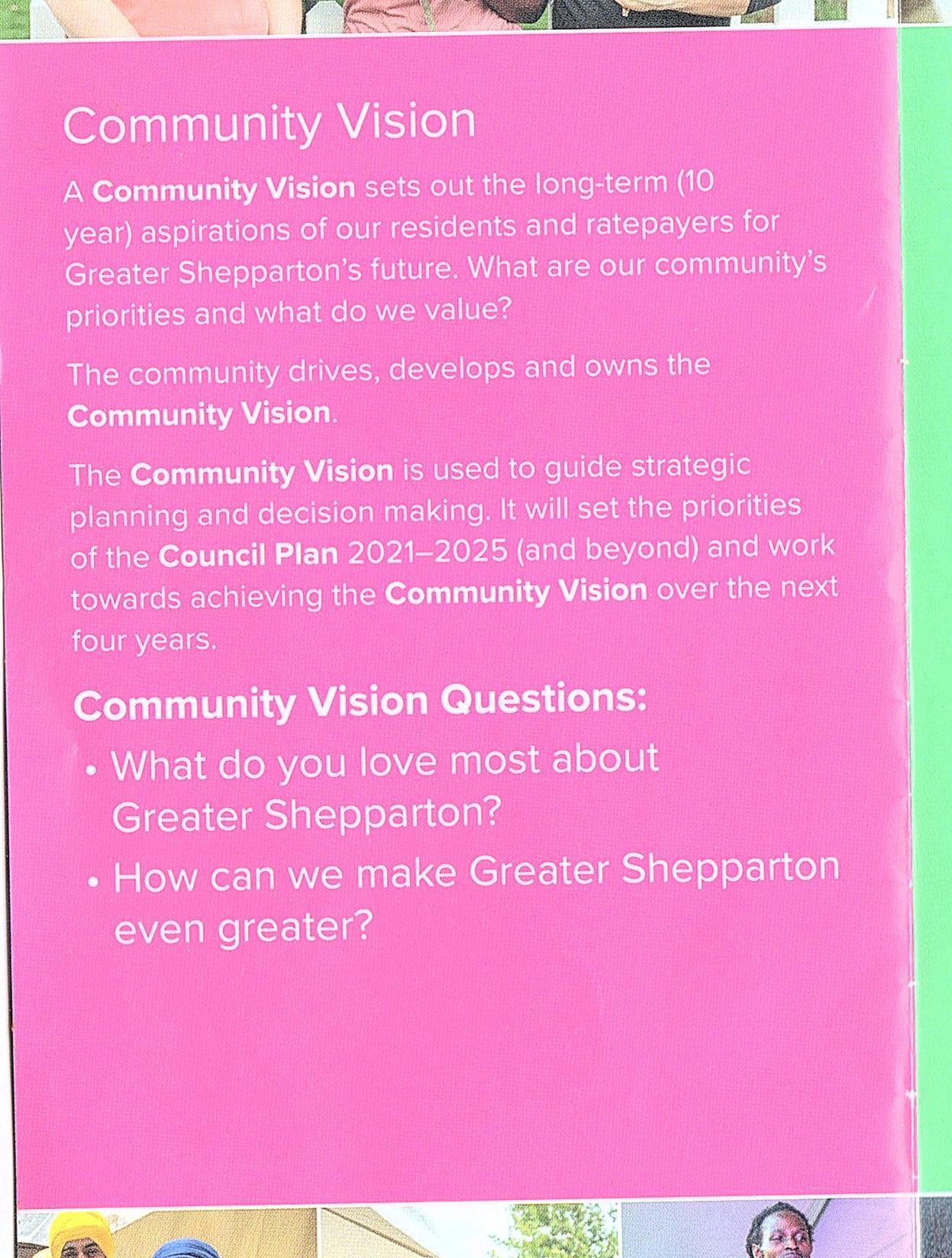 